Аннотация к рабочей программе по алгебре 7 - 9 классы по УМК Г.В. ДорофееваРабочая программа по математике для 7-9 классов составлена на основе авторской программы под редакцией Г. В. Дорофеева, И .Ф .Шарыгина. Программа соответствует федеральному компоненту государственного стандарта основного общего образования, конкретизирует содержание предметных тем образовательного стандарта и даетпримерное распределение учебных часов по разделам курса.Согласно федеральному базисному учебному плану для образовательных учреждений Российской Федерации рабочая программа в 7-9 классах рассчитана на 306 часов, (в том числе в 7 классе - 102 часов из расчёта 3 часов в неделю, в 8 классе - 102 часов израсчёта 3 часов в неделю, в 9 классе - 102 часов из расчёта 3 часов в неделю).Тематическое и поурочное планирование представленные в рабочей программе сделаны в соответствии с линией учебников по алгебре авторы: Г.В.Дорофеев, С.Б.Суворова, Е.А. Бунимович и др.Изучение алгебры в 7-9 классах направлено на достижение следующих целей: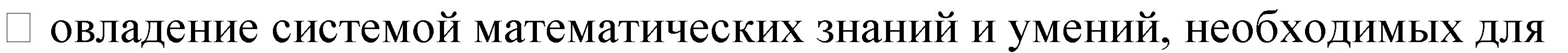 применения в практической деятельности, изучения смежных дисциплин, продолжения образования;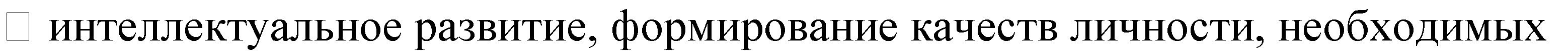 человеку для полноценной жизни в современном обществе, свойственныхматематической деятельности: ясности и точности мысли, критичности мышления, интуиции, логического мышления, элементов алгоритмической культуры, пространственных представлений, способности к преодолению трудностей;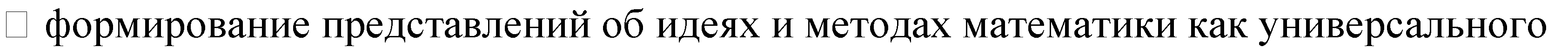 языка науки и техники, средства моделирования явлений и процессов;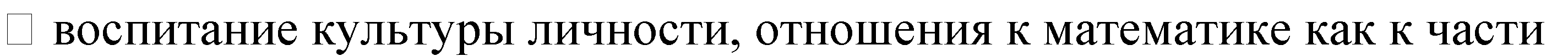 общечеловеческой культуры, играющей особую роль в общественном развитии;- умений воспринимать и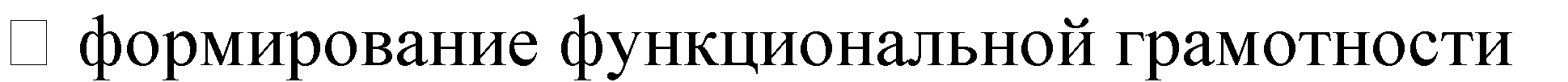 анализировать информацию, представленную в различных формах, пониматьвероятностный характер многих реальных зависимостей, производить простейшие вероятностные расчеты;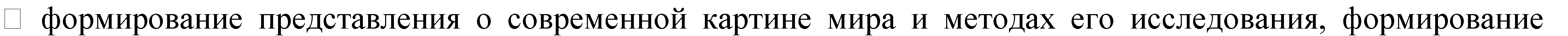 понимание роли статистики как источника социальнозначимой информации и закладываются основы вероятностного мышления.	представления о числе и роли вычислений в человеческой практике;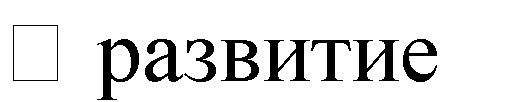 формирование практических навыков выполнения устных, письменных,инструментальных вычислений, развитие вычислительной культуры;-оперативных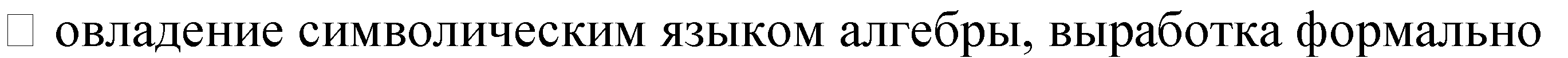 алгебраических умений;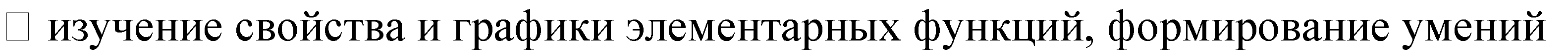 использовать функционально-графические представления для описания и анализа реальных зависимостей;рностях в реальном мире и о различных способах их изучения, об особенностях выводов и прогнозов, носящих вероятностный характер;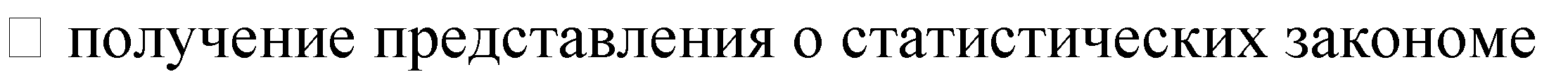 - умения логически обосновывать суждения, проводить несложные систематизации, приводить примеры и контрпримеры, использовать различные языки математики (словесный, символический, графический) для иллюстрации, интерпретации, аргументации и доказательства;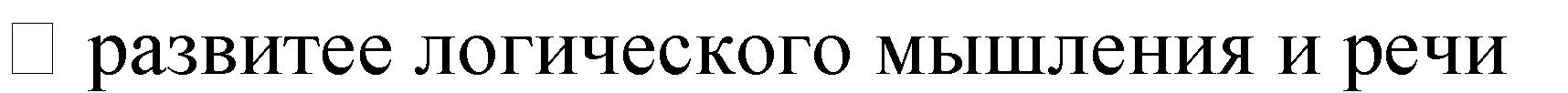 Преобладающие формы урока: комбинированный урок, урок объяснения новогоматериала, урок практикум, урок зачет, урок самостоятельной работы. В данных классахведущими методами обучения предмету являются: поисковый, объяснительноиллюстративный, наглядный, проблемный и репродуктивный, используется фронтальная,индивидуальная, парная работа. На уроках используются элементы следующих технологий: внутриклассной дифференциации, личностно ориентированное обучение, ИКТ, здоровьесберегающие технологии, обучение в сотрудничестве.Требования к уровню подготовки учеников:В результате изучения математики ученик должен знать/понимать:существо понятия математического доказательства; приводить примеры доказательств существо понятия алгоритма; приводить примеры алгоритмов;как используются математические формулы, уравнения и неравенства; примеры их применения для решения математических и практических задачкак математически определённые функции могут описывать реальные зависимости; приводить примеры такого описанияпримеры статистических закономерностей и выводовсмысл идеализации, позволяющей решать задачи реальной действительности математическими методами, примеры ошибок, возникающих при идеализацииАттестация обучающихся проводится в соответствии с Положением о системе оценок. Осуществляется текущий, тематический, итоговый контроль. Текущий контроль уровня усвоения материала осуществляется по результатам выполнения учащимисясамостоятельных работ, решения задач, выполнения тестов. Промежуточная аттестацияпроводится в соответствии с Уставом образовательного учреждения в форме контрольной работы/зачёта.классСтруктура учебного предмета.Дроби и проценты. Прямая и обратная пропорциональности Введение в алгебру Уравнения Координаты и графики Свойства степени с натуральным показателем Многочлены Разложение многочленов на множители Частота и вероятностьУчебно-методический комплект:Алгебра 7: Учеб.для общеобразоват. учреждений/Г.В. Дорофеев, С.Б. Суворова и др.– Дрофа, 2010Математика. Контрольные работы 7-9 кл. К учебному комплекту под редакцией Г.В. Дорофева, И.Ф. Шарыгина. М.: Дрофа,2014Математика. Методическое пособие к учеб. комплекту Г. В. Дорофеева. И.Ф.Шарыгинa- М.: Дрофа, 2013Дидактические материалы. / Г.В. Дорофеев Л.В. Кузнецова, С.С. Минаева. С.В. Суворова. - М.: Просвещение. 2010классСтруктура учебного предмета.Алгебраические дроби Квадратные корни Квадратные уравнения Системы уравнений Функции Вероятность и статистикаУчебно-методический комплект:Алгебра 8: Учеб.для общеобразоват. учреждений/Г.В. Дорофеев, С.Б. Суворова и др.– Дрофа, 2010Математика. Контрольные работы 7-9 кл. К учебному комплекту под редакцией Г.В. Дорофева, И.Ф. Шарыгина. М.: Дрофа,2014Математика. Методическое пособие к учеб. комплекту Г. В. Дорофеева. И.Ф.Шарыгинa- М.: Дрофа, 2013Дидактические материалы. / Г.В. Дорофеев Л.В. Кузнецова, С.С. Минаева. С.В. Суворова. - М.: Просвещение. 2010классСтруктура учебного предметаНеравенства. Квадратичная функция. Уравнения и системы уравнений. Арифметическая и геометрическая прогрессии. Статистические исследованияУчебно-методический комплект:Алгебра 9: Учеб.для общеобразоват. учреждений/Г.В. Дорофеев, С.Б. Суворова и др.– Дрофа, 2010Математика. Контрольные работы 7-9 кл. К учебному комплекту под редакцией Г.В. Дорофева, И.Ф. Шарыгина. М.: Дрофа,2014Математика. Методическое пособие к учеб. комплекту Г. В. Дорофеева. И.Ф.Шарыгинa- М.: Дрофа, 2013Дидактические материалы. / Г.В. Дорофеев Л.В. Кузнецова, С.С. Минаева. С.В. Суворова. - М.: Просвещение. 2010Аннотация к рабочей программе по геометрии 7 - 9 классы по УМК Л.С. АтанасянаРабочая программа по геометрии составлена на основе федерального государственного образовательного стандарта основного общего образования с учетом примерной программы курса геометрии для 9 классов средней общеобразовательной школы, рекомендованной Департаментом образовательных программ и стандартов общего образования Министерства образования Российской Федерации от 2004 года.Программа обеспечивает обязательный минимум подготовки учащихся по геометрии, определяемый образовательным стандартом, соответствует общему уровню развития и подготовки учащихся данного возраста.Изучение базового курса ориентировано на использование учебника «Геометрия 7-9»автора Л.С.Атанасян, рекомендованного Министерством образования и науки Российской Федерации.Рабочая программа по геометрии в 7 классе рассчитана на 2 часа в неделю, 70 часов в год.Рабочая программа по геометрии в 8 классе рассчитана на 2 часа в неделю, 70 часов в год.Рабочая программа по геометрии в 9 классе рассчитана на 2 часа в неделю, 68 часов в год. Изучение предмета направлено на достижение следующих целей:овладение системой математических знаний и умений, необходимыхдля применения в практической деятельности, изучения смежных дисциплин, продолжения образования;интеллектуальное развитие, формирование качеств личности, необходимых человеку для полноценной жизни в современном обществе, свойственных математическойдеятельности: ясности и точности мысли, критичности мышления, интуиции, логического мышления, элементов алгоритмической культуры, пространственных представлений,способности к преодолению трудностей;формирование представлений об идеях и методах математики как универсального языка науки и техники, средства моделирования явлений и процессов;воспитание культуры личности, отношения к математике как к части общечеловеческой культуры, понимание значимости математики для научно-технического прогресса.В ходе реализации данных программ предусмотрены следующие виды и формы контроля: самостоятельные работы, тестирование, математические диктанты, контрольные работы. В курсе геометрии 7-го класса расширяются сведения о геометрических фигурах. На начальном этапе основное внимание уделяется двум аспектам: понятию равенствагеометрических фигур (отрезков и углов) и свойствами измерения отрезков и углов. Главное место занимают признаки равенства треугольников. Формируются умения выделять равенство трех соответствующих элементов данных треугольников и делать ссылки на изученные признаки. Особое внимание уделяется доказательствупараллельности прямых с использованием соответствующих признаков. Теорема о сумме углов треугольника позволяет получить важные следствия, что существенно расширяет класс решаемых задач. Серьезное внимание уделяется формированию умений рассуждать, делать простые доказательства, давать обоснования выполняемых действий. Параллельно закладываются основы для изучения систематических курсов стереометрии, физики, химии и других смежных предметов.В курсе геометрии 8-го класса продолжается решение задач на признаки равенства треугольников, но в совокупности с применением новых теоретических факторов.Теореме о сумме углов выпуклого многоугольника позволяет расширить класс задач. Формируется практические навыки вычисления площадей многоугольников в ходе решения задач. Особое внимание уделяется применению подобия треугольников кдоказательствам теорем и решению задач. Даются первые знания о синусе, косинусе и тангенсе острого угла прямоугольного треугольника. Даются учащимсясистематизированные сведения об окружности и еѐ свойствах, вписанной и описанной окружностях.В курсе геометрии 9-го класса формируется понятие вектора. Особое вниманиеуделяется выполнению операций над векторами в геометрической форме. Учащиеся дополняют знания о треугольниках сведениями о методах вычисления элементов произвольных треугольниках, основанных на теоремах синусов и косинусов. Даются систематизированные сведения о правильных многоугольниках, об окружности,вписанной в правильный многоугольник и описанной. Особое место занимает решение задач на применение формул. Даются первые знания о движении, повороте ипараллельном переносе.На изучение геометрии в 7-9 классах отводится 2 часа в неделю. Учебно-методический комплект:Л.С. Атанасян, В.Ф. Бутузов, СБ. Кадомцев, Э.Г. Позняк, И.И. Юдина Учебник по геометрии для 7-9 классовЛ.С. Атанасян, В.Ф. Бутузов, Ю.А. Глазков, И.И. Юдина Рабочие тетради по геометрии для 7-9 классовБ.Г. Зив, В.М. Мейлер Дидактические материалыТ.М. Мищенко, А.Д. Блинков Тематические тестыЛ.С. Атанасян, В.Ф. Бутузов, Ю.А. Глазков, В.Б. Некрасов, И.И. Юдина Изучение геометрии в 7 - 9 классах